COMMUNITY BENEFIT BOARD INITIATIVE
Quarterly Report – Financial Report Template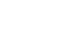 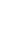 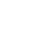 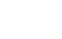 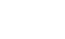 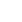 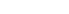 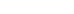 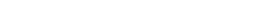 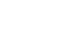 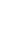 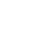 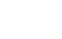 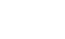 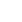 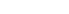 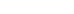 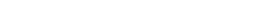 Organization NameOrganization NameGrant Reporting QuarterGrant Reporting QuarterQuarter 1Quarter 1Quarter 2Quarter 2Quarter 3Quarter 3Quarter 4Quarter 4Final Final Expenses: Complete the column for the quarter you are reporting on and the final “Year to Date” column with year to date totals. Expenses: Complete the column for the quarter you are reporting on and the final “Year to Date” column with year to date totals. Expenses: Complete the column for the quarter you are reporting on and the final “Year to Date” column with year to date totals. Expenses: Complete the column for the quarter you are reporting on and the final “Year to Date” column with year to date totals. Expenses: Complete the column for the quarter you are reporting on and the final “Year to Date” column with year to date totals. Expenses: Complete the column for the quarter you are reporting on and the final “Year to Date” column with year to date totals. Expenses: Complete the column for the quarter you are reporting on and the final “Year to Date” column with year to date totals. Expenses: Complete the column for the quarter you are reporting on and the final “Year to Date” column with year to date totals. Expenses: Complete the column for the quarter you are reporting on and the final “Year to Date” column with year to date totals. Expenses: Complete the column for the quarter you are reporting on and the final “Year to Date” column with year to date totals. Expenses: Complete the column for the quarter you are reporting on and the final “Year to Date” column with year to date totals. Expenses: Complete the column for the quarter you are reporting on and the final “Year to Date” column with year to date totals. BudgetedFull YearBudgetedFull YearQuarter 17/1 – 9/30Quarter 17/1 – 9/30Quarter 210/1 – 12/31Quarter 210/1 – 12/31Quarter 31/1 – 3/31Quarter 31/1 – 3/31Quarter 44/1 – 6/30Quarter 44/1 – 6/30Year to DateSalaries & WagesConsultants/Professional FeesTravelEquipmentSuppliesPrinting & CopyingTelephone, Fax, InternetRentUtilitiesMaintenanceProgram EvaluationOther: (specify)Other: (specify)Other: (specify)Other: (specify)Totals